Distanční výuka Zeměpis – 6. A                 (DV- pracovní týden 22. 3 – 26. 3. 2021)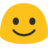 		PEDOSFÉRA – půdní typy, půdní druhy a význam půdy		(Nadpis do sešitu)	Pročti text v učebnici Taktik str. 75 -76. a odpověz na otázky.----------------------------------------------------------------------------------------------------------------------------------------Ke každé otázce napište  1 – 3 řádky do sešitu Z.	   					               (Nepsat do sešitu)Opiš otázku a ke každé otázce - vyhledejte odpovědi v učebnici nebo na internetu a zapište do sešitu Z (můžete podtrhnout nebo oddělit barevně otázky x odpovědi ať se vám to lépe učí). --------------------------------------------------------------------------------------------------------------------------------------------------------------------------(Zapsat do sešitu)Podle čeho rozlišujeme půdní typy?Podle čeho určujeme půdní druhy?Je půda důležitá jen pro člověka?Jaký význam má půda pro člověka?Vysvětli pojem kontaminace půdy.Proč a jak ničí lidé půdu?--------------------------------------------------------------------------------------------------------------------------------------------------------------------------Vypracovaný zápis mi vyfoťte mobilním telefonem a pošlete na email - j.kudela@ulesakarvina.cz do 26. 3. 2021 - 10.00 hod.Děkuji za váš čas strávený u školní práce. S pozdravem Jaroslav Kuděla